ID: 133072
vystaveni: 13.12.2016 10:13
Vaše číslo objednávky: 152/12/2016
Číslo faktury: 16003873
Variabilní symbol: 133072Poznámka k objednávce:Prosíme vyřídit a zaslat fakturu do konce roku 2016


IP: 94.242.101.218 13.12.2016 10:13:02 eshop.az-reklama.czVážený zákazníku, stav Vaší objednávky byl změněn na: Odesláno – FAKTURA v textu mailuVaše objednávka byla předána dopravci.
Fakturu máte ke stažení na níže uvedeném odkazu s názvem fakturu zobrazíte zde .fakturu zobrazíte zdeInformace o dopravě zboží
Pokud máte v objednávce vícero produktů může se stát že vám přijde zásilka několika dopravci v jeden den.
Zásilka bude doručena na adresu, kterou jste zadali do formuláře objednávky.
Zásilku obdržíte zpravidla následující pracovní den.Informace o platbě
v případě že jste zadali platbu dobírkou, tak tato platba bude probíhat u řidiče přepravní společnosti v hotovosti.
Budeme rádi pokud Váš nákup u nás ohodnotíte a to i slovně, poté co vám přijde do 10ti dnů dotazník. 
Recenze eshopu A-Z Reklama CZ viz odkaz: http://obchody.heureka.cz/eshop-az-reklama-cz/recenze/
Slovním hodnocením přispějete k informovanosti o zkušenostech s eshopem pro další nakupující.Děkujeme za Váš nákup.A-Z Reklama CZ, s.r.o.
Mob.: +420 603 203 233 I eshop.az-reklama.cz I www.reklamni-poutace-stojany.cz I www.photo-store.eu I www.az-reklama.cz I

ID: 133072
vystaveni: 14.12.2016 10:13
Vaše číslo objednávky: 152/12/2016
Číslo faktury: 16003883
Variabilní symbol: Kód produktuNázevmnožstvícena za jDPHcena celkem1.TRYS18Otočný stojan na letáky TRYS 18xA41 ks( Skladem )13 036,-
15 774,-21%13 036,-
15 774,-2.452034Lavice do čekáren Strong, 4 místná Červená3 ks( Skladem )4 661,-
5 640,-21%13 983,-
16 920,-3.452033Lavice do čekáren Strong, 3 místná Červená1 ks( Skladem )3 786,-
4 581,-21%3 786,-
4 581,-Doprava 14901Balíková služba ČR1Platba 9152Předem na účet1Celkem:Celkem:Celkem:Celkem:30 806,00 CZK
37 275,00 CZK30 806,00 CZK
37 275,00 CZKbez DPH
s DPHFakturační údajeDoručovací údajeKontaktní údajeGymnázium a OA, Orlová, p. o.
Masarykova tř. 1313
735 14  Orlová-Lutyně
ČR
IČ: 62331540Gymnázium a OA, Orlová, p. o.
Masarykova tř. 1313
735 14  Orlová-Lutyně
ČR
Telefon: 596 539 304
Email: kancelar@goa-orlova.cz14.12.16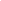 Prosím zkontrolujte obal zboží při přebírání zásilky od přepravce, zda není mechanicky poškozen. Zásilku bez kontroly obalu a zboží nepřebírejte! Jakékoliv poškození obalu nebo zboží poznamenejte prosím ihned do přepravního listu dopravce a pokud možno pořiďte fotodokumentaci balení!